http://www.mjff.or.kr  tel. 063-220-8252  fax. 063-220-8254  e-mail. mujufilmfest@naver.com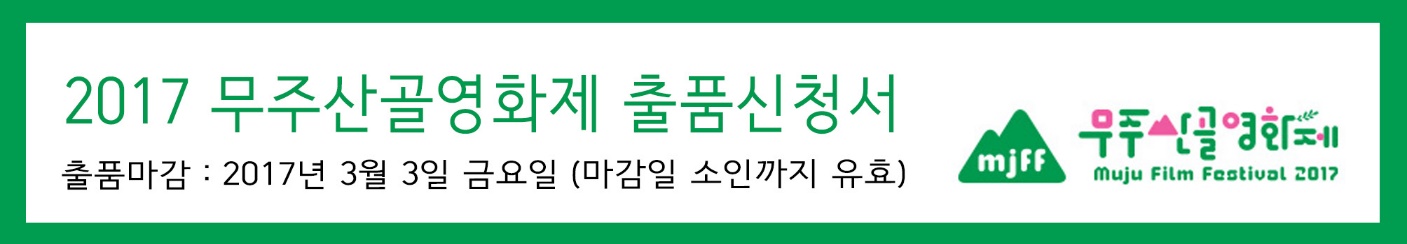 출품 규정에 동의하며 위에 기재된 사항이 사실임을 확인합니다.2017년      월       일출품자  이름               서명접수일자2017.     .        .접수번호1. 작품정보1. 작품정보· 작 품 제 목· 작 품 제 목 (한글)                              (영문) (한글)                              (영문) (한글)                              (영문) (한글)                              (영문) (한글)                              (영문) (한글)                              (영문) (한글)                              (영문) (한글)                              (영문) (한글)                              (영문) (한글)                              (영문) (한글)                              (영문)· 제 작 년 도· 제 작 년 도              년              월              년              월              년              월              년              월              년              월              년              월              년              월              년              월              년              월              년              월              년              월· 장       르· 장       르□ 극영화  □ 다큐멘터리  □ 실험영화  □ 애니메이션  □ 기타(          )□ 극영화  □ 다큐멘터리  □ 실험영화  □ 애니메이션  □ 기타(          )□ 극영화  □ 다큐멘터리  □ 실험영화  □ 애니메이션  □ 기타(          )□ 극영화  □ 다큐멘터리  □ 실험영화  □ 애니메이션  □ 기타(          )□ 극영화  □ 다큐멘터리  □ 실험영화  □ 애니메이션  □ 기타(          )□ 극영화  □ 다큐멘터리  □ 실험영화  □ 애니메이션  □ 기타(          )□ 극영화  □ 다큐멘터리  □ 실험영화  □ 애니메이션  □ 기타(          )□ 극영화  □ 다큐멘터리  □ 실험영화  □ 애니메이션  □ 기타(          )□ 극영화  □ 다큐멘터리  □ 실험영화  □ 애니메이션  □ 기타(          )□ 극영화  □ 다큐멘터리  □ 실험영화  □ 애니메이션  □ 기타(          )□ 극영화  □ 다큐멘터리  □ 실험영화  □ 애니메이션  □ 기타(          )· 상영본 포맷· 상영본 포맷□ HDcam, DigiBeta등   □  DCP  □ 기타 (         )□ HDcam, DigiBeta등   □  DCP  □ 기타 (         )□ HDcam, DigiBeta등   □  DCP  □ 기타 (         )□ HDcam, DigiBeta등   □  DCP  □ 기타 (         )□ HDcam, DigiBeta등   □  DCP  □ 기타 (         )□ HDcam, DigiBeta등   □  DCP  □ 기타 (         )□ HDcam, DigiBeta등   □  DCP  □ 기타 (         )□ HDcam, DigiBeta등   □  DCP  □ 기타 (         )□ HDcam, DigiBeta등   □  DCP  □ 기타 (         )□ HDcam, DigiBeta등   □  DCP  □ 기타 (         )□ HDcam, DigiBeta등   □  DCP  □ 기타 (         )· 상 영 시 간· 상 영 시 간              분              분              분              분              분              분              분              분              분              분              분· 컬       러· 컬       러□ 컬러  □ 흑백  □ 컬러+흑백  □ 컬러  □ 흑백  □ 컬러+흑백  □ 컬러  □ 흑백  □ 컬러+흑백  □ 컬러  □ 흑백  □ 컬러+흑백  □ 컬러  □ 흑백  □ 컬러+흑백  □ 컬러  □ 흑백  □ 컬러+흑백  □ 컬러  □ 흑백  □ 컬러+흑백  □ 컬러  □ 흑백  □ 컬러+흑백  □ 컬러  □ 흑백  □ 컬러+흑백  □ 컬러  □ 흑백  □ 컬러+흑백  □ 컬러  □ 흑백  □ 컬러+흑백  · 대 사 언 어· 대 사 언 어□ 한국어  □ 외국어(           )  □ 대사없음□ 한국어  □ 외국어(           )  □ 대사없음□ 한국어  □ 외국어(           )  □ 대사없음□ 한국어  □ 외국어(           )  □ 대사없음□ 한국어  □ 외국어(           )  □ 대사없음□ 한국어  □ 외국어(           )  □ 대사없음□ 한국어  □ 외국어(           )  □ 대사없음□ 한국어  □ 외국어(           )  □ 대사없음□ 한국어  □ 외국어(           )  □ 대사없음□ 한국어  □ 외국어(           )  □ 대사없음□ 한국어  □ 외국어(           )  □ 대사없음· 자       막· 자       막□ 한글자막  □ 영문자막  □ 자막없음  □ 기타 (          )□ 한글자막  □ 영문자막  □ 자막없음  □ 기타 (          )□ 한글자막  □ 영문자막  □ 자막없음  □ 기타 (          )□ 한글자막  □ 영문자막  □ 자막없음  □ 기타 (          )□ 한글자막  □ 영문자막  □ 자막없음  □ 기타 (          )□ 한글자막  □ 영문자막  □ 자막없음  □ 기타 (          )□ 한글자막  □ 영문자막  □ 자막없음  □ 기타 (          )□ 한글자막  □ 영문자막  □ 자막없음  □ 기타 (          )□ 한글자막  □ 영문자막  □ 자막없음  □ 기타 (          )□ 한글자막  □ 영문자막  □ 자막없음  □ 기타 (          )□ 한글자막  □ 영문자막  □ 자막없음  □ 기타 (          )· 화 면 비 율· 화 면 비 율□ 4:3 □ 16:9 // 레터박스 □있음 □없음 // 스퀴즈□예□아니오 □기타 (    )□ 4:3 □ 16:9 // 레터박스 □있음 □없음 // 스퀴즈□예□아니오 □기타 (    )□ 4:3 □ 16:9 // 레터박스 □있음 □없음 // 스퀴즈□예□아니오 □기타 (    )□ 4:3 □ 16:9 // 레터박스 □있음 □없음 // 스퀴즈□예□아니오 □기타 (    )□ 4:3 □ 16:9 // 레터박스 □있음 □없음 // 스퀴즈□예□아니오 □기타 (    )□ 4:3 □ 16:9 // 레터박스 □있음 □없음 // 스퀴즈□예□아니오 □기타 (    )□ 4:3 □ 16:9 // 레터박스 □있음 □없음 // 스퀴즈□예□아니오 □기타 (    )□ 4:3 □ 16:9 // 레터박스 □있음 □없음 // 스퀴즈□예□아니오 □기타 (    )□ 4:3 □ 16:9 // 레터박스 □있음 □없음 // 스퀴즈□예□아니오 □기타 (    )□ 4:3 □ 16:9 // 레터박스 □있음 □없음 // 스퀴즈□예□아니오 □기타 (    )□ 4:3 □ 16:9 // 레터박스 □있음 □없음 // 스퀴즈□예□아니오 □기타 (    )· 프   레  임· 프   레  임□ 23.98 □ 24 □ 25 □ 29.97 □ 50 □ 59.94 □ 기타 (      )□ 23.98 □ 24 □ 25 □ 29.97 □ 50 □ 59.94 □ 기타 (      )□ 23.98 □ 24 □ 25 □ 29.97 □ 50 □ 59.94 □ 기타 (      )□ 23.98 □ 24 □ 25 □ 29.97 □ 50 □ 59.94 □ 기타 (      )□ 23.98 □ 24 □ 25 □ 29.97 □ 50 □ 59.94 □ 기타 (      )□ 23.98 □ 24 □ 25 □ 29.97 □ 50 □ 59.94 □ 기타 (      )□ 23.98 □ 24 □ 25 □ 29.97 □ 50 □ 59.94 □ 기타 (      )□ 23.98 □ 24 □ 25 □ 29.97 □ 50 □ 59.94 □ 기타 (      )□ 23.98 □ 24 □ 25 □ 29.97 □ 50 □ 59.94 □ 기타 (      )□ 23.98 □ 24 □ 25 □ 29.97 □ 50 □ 59.94 □ 기타 (      )□ 23.98 □ 24 □ 25 □ 29.97 □ 50 □ 59.94 □ 기타 (      )· 음       향· 음       향□ mono  □ stereo  □ dolby  □ 기타 (       )□ mono  □ stereo  □ dolby  □ 기타 (       )□ mono  □ stereo  □ dolby  □ 기타 (       )□ mono  □ stereo  □ dolby  □ 기타 (       )□ mono  □ stereo  □ dolby  □ 기타 (       )□ mono  □ stereo  □ dolby  □ 기타 (       )□ mono  □ stereo  □ dolby  □ 기타 (       )□ mono  □ stereo  □ dolby  □ 기타 (       )□ mono  □ stereo  □ dolby  □ 기타 (       )□ mono  □ stereo  □ dolby  □ 기타 (       )□ mono  □ stereo  □ dolby  □ 기타 (       )2. 출품자정보2. 출품자정보· 감       독· 감       독(한글)          (한글)          (한글)          (영문)(영문)(영문)(영문)(영문)(영문)(영문)(영문)· 생 년 월 일· 생 년 월 일· 성   별 · 성   별 · 성   별 □ 남    □ 여□ 남    □ 여□ 남    □ 여□ 남    □ 여□ 남    □ 여· 휴 대 전 화· 휴 대 전 화· 전   화· 전   화· 전   화· 이   메  일· 이   메  일· 배급사 이름(배급사가 있는 경우만 작성) / 담당자 · 배급사 이름(배급사가 있는 경우만 작성) / 담당자 · 배급사 이름(배급사가 있는 경우만 작성) / 담당자 · 배급사 이름(배급사가 있는 경우만 작성) / 담당자 · 배급사 이름(배급사가 있는 경우만 작성) / 담당자 · 배급사 이름(배급사가 있는 경우만 작성) / 담당자 /3, 선정 결과 통보 및 상영본 반송3, 선정 결과 통보 및 상영본 반송3, 선정 결과 통보 및 상영본 반송3, 선정 결과 통보 및 상영본 반송3, 선정 결과 통보 및 상영본 반송3, 선정 결과 통보 및 상영본 반송3, 선정 결과 통보 및 상영본 반송3, 선정 결과 통보 및 상영본 반송3, 선정 결과 통보 및 상영본 반송3, 선정 결과 통보 및 상영본 반송3, 선정 결과 통보 및 상영본 반송3, 선정 결과 통보 및 상영본 반송3, 선정 결과 통보 및 상영본 반송· 선정결과통보처· 선정결과통보처· 휴대전화 · 전    화· 전    화· 전    화· 이 메 일· 상영본 반송처· 상영본 반송처· 휴대전화· 이 메 일· 이 메 일· 이 메 일· 주    소· 주    소· 주    소· 주    소· 주    소· 주    소· 주    소· 주    소· 주    소· 주    소· 주    소4. Staff / Cast4. Staff / Cast4. Staff / Cast4. Staff / Cast4. Staff / Cast4. Staff / Cast4. Staff / Cast4. Staff / Cast4. Staff / Cast4. Staff / Cast4. Staff / Cast4. Staff / Cast4. Staff / Cast·  연 출· 제 작· 각 본· 각 본·  촬 영· 편 집· 조 명· 조 명·  미 술· 음 향·  출 연5. 본 작품의 출품 및 수상경력 (최초 공개된 영화제는 반드시 기입)5. 본 작품의 출품 및 수상경력 (최초 공개된 영화제는 반드시 기입)5. 본 작품의 출품 및 수상경력 (최초 공개된 영화제는 반드시 기입)5. 본 작품의 출품 및 수상경력 (최초 공개된 영화제는 반드시 기입)5. 본 작품의 출품 및 수상경력 (최초 공개된 영화제는 반드시 기입)5. 본 작품의 출품 및 수상경력 (최초 공개된 영화제는 반드시 기입)5. 본 작품의 출품 및 수상경력 (최초 공개된 영화제는 반드시 기입)5. 본 작품의 출품 및 수상경력 (최초 공개된 영화제는 반드시 기입)5. 본 작품의 출품 및 수상경력 (최초 공개된 영화제는 반드시 기입)5. 본 작품의 출품 및 수상경력 (최초 공개된 영화제는 반드시 기입)5. 본 작품의 출품 및 수상경력 (최초 공개된 영화제는 반드시 기입)5. 본 작품의 출품 및 수상경력 (최초 공개된 영화제는 반드시 기입)5. 본 작품의 출품 및 수상경력 (최초 공개된 영화제는 반드시 기입)6. 연출자 경력 및 필모그래피 (작품명, 제작년도, 참여 영화제, 수상경력 등 상세 기재) 6. 연출자 경력 및 필모그래피 (작품명, 제작년도, 참여 영화제, 수상경력 등 상세 기재) 6. 연출자 경력 및 필모그래피 (작품명, 제작년도, 참여 영화제, 수상경력 등 상세 기재) 6. 연출자 경력 및 필모그래피 (작품명, 제작년도, 참여 영화제, 수상경력 등 상세 기재) 6. 연출자 경력 및 필모그래피 (작품명, 제작년도, 참여 영화제, 수상경력 등 상세 기재) 6. 연출자 경력 및 필모그래피 (작품명, 제작년도, 참여 영화제, 수상경력 등 상세 기재) 6. 연출자 경력 및 필모그래피 (작품명, 제작년도, 참여 영화제, 수상경력 등 상세 기재) 6. 연출자 경력 및 필모그래피 (작품명, 제작년도, 참여 영화제, 수상경력 등 상세 기재) 6. 연출자 경력 및 필모그래피 (작품명, 제작년도, 참여 영화제, 수상경력 등 상세 기재) 6. 연출자 경력 및 필모그래피 (작품명, 제작년도, 참여 영화제, 수상경력 등 상세 기재) 6. 연출자 경력 및 필모그래피 (작품명, 제작년도, 참여 영화제, 수상경력 등 상세 기재) 6. 연출자 경력 및 필모그래피 (작품명, 제작년도, 참여 영화제, 수상경력 등 상세 기재) 6. 연출자 경력 및 필모그래피 (작품명, 제작년도, 참여 영화제, 수상경력 등 상세 기재) 7. 시놉시스7. 시놉시스7. 시놉시스7. 시놉시스7. 시놉시스7. 시놉시스7. 시놉시스7. 시놉시스7. 시놉시스7. 시놉시스7. 시놉시스7. 시놉시스7. 시놉시스8. 연출의도8. 연출의도8. 연출의도8. 연출의도8. 연출의도8. 연출의도8. 연출의도8. 연출의도8. 연출의도8. 연출의도8. 연출의도8. 연출의도8. 연출의도